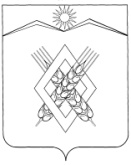 СОВЕТ  ХАРЬКОВСКОГО  СЕЛЬСКОГО   ПОСЕЛЕНИЯЛАБИНСКОГО  РАЙОНА(третий созыв)РЕШЕНИЕ              от 14.06. 2019  	                                                                     № 188/71О внесении изменений в решение Совета Харьковского сельского поселения Лабинского района от 27 декабря 2018 года № 172/65 «О местном бюджете на 2019 год»Совет Харьковского сельского поселения Лабинского района, руководствуясь ст.24 Устава Харьковского сельского поселения Лабинского района РЕШИЛ:	       Внести в решение Совета Харьковского сельского поселения Лабинского района  от 27 декабря 2018 года № 172/65 « О местном бюджете на 2019 год » следующие  изменения:	Статью 1 изложить в новой редакции:«Утвердить основные характеристики местного бюджета на 2018 год:1) общий объем доходов в сумме 5949,4 тыс. рублей;2) общий объем расходов в сумме 6228,5 тыс. рублей;3) верхний предел муниципального внутреннего долга муниципального образования Харьковское сельское поселение Лабинского района Краснодарского края на 1 января 2020 года в сумме 0,0 тыс. рублей, в том числе верхний предел долга по муниципальным гарантиям муниципального образования Харьковское сельское поселение Лабинского района Краснодарского края в сумме 0,0 тыс. рублей;4) дефицит местного бюджета в сумме 279,1 тыс. рублей.»1. Приложение № 3 изложить в новой редакции (прилагается).2. Приложение № 5 изложить в новой редакции (прилагается).3. Приложение № 6 изложить в новой редакции (прилагается).4. Приложение № 7 изложить в новой редакции (прилагается).5. Приложение № 8  изложить в новой редакции (прилагается).2.  Контроль за исполнением настоящего решения возложить на комитет по вопросам экономического развития (Сахно).3. Настоящее решение вступает в силу с момента его официального опубликования.Глава Харьковского сельского поселения Лабинского района                                                      Н.Ф.Шумский ПРИЛОЖЕНИЕ  3к решению Совета Харьковскогосельского  поселения Лабинского района                                                                от 27.12.2018 г.  № 172/65 «О местном   бюджете на 2019 год»                                                           в редакции решения Совета Харьковского                                                                сельского поселения от 14.06.2019 № 188/71 )Объем поступлений доходов в  местный бюджетна 2019 год	(тыс. рублей)*В части доходов зачисляемых в бюджет сельского поселенияГлава Харьковского сельского поселения Лабинского района                                                      Н.Ф.Шумский ПРИЛОЖЕНИЕ  5к решению Совета Харьковскогосельского  поселения Лабинского района                                                                от 27.12.2018 г.  № 172/65 «О местном   бюджете на 2019 год»                                                           в редакции решения Совета Харьковского                                                                сельского поселения от14.06.2019 № 188/71)Распределение бюджетных ассигнований по целевым статьям (муниципальным программам и непрограммным направлениям деятельности), группам видов расходов классификации расходов бюджетов на 2019 год                                                                                                              (тыс. рублей)Глава Харьковского сельского поселения Лабинского района                                                      Н.Ф.Шумский                                                                  ПРИЛОЖЕНИЕ  6                                                                 к решению Совета Харьковского                                                                 сельского поселения                                                                   Лабинского  района                                                                  от 27.12.2018 г.  № 172/65                                                                «О местном   бюджете на 2019 год»                                                               в редакции решения Совета Харьковского                                                                сельского поселения от 14.06.2019 № 188/71)Распределение бюджетных ассигнований по разделам и подразделам классификации расходов на 2019 год                                                                                                              (тыс. рублей)Глава Харьковского сельского поселения Лабинского района                                                      Н.Ф.Шумский                                                               ПРИЛОЖЕНИЕ  7                                                               к решению Совета Харьковского                                                               сельского  поселения                                                                Лабинского района                                                                от 27.12.2018 г. № 172/65                                                               «О местном   бюджете на 2019 год»                                                               в редакции решения Совета Харьковского                                                                сельского поселения от 14.06.2019 № 188/71 )Ведомственная структура расходов местного бюджета на 2019 год                                                               (тыс. рублей)Глава Харьковского сельского поселения Лабинского района                                                      Н.Ф.Шумский                                                                ПРИЛОЖЕНИЕ  8                                                               к решению Совета Харьковского                                                               сельского  поселения                                                                Лабинского района                                                                от 27.12.2018 г. № 172/65                                                               «О местном   бюджете на 2019 год»                                                               в редакции решения Совета Харьковского                                                                сельского поселения от 14.06.2019 № 188/71)Распределение источников финансированиядефицита местного бюджета, перечень статей источников финансирования дефицита местного бюджета на 2019 год                                                                                                             (тыс. рублей)Глава Харьковского сельского поселения Лабинского района                                                      Н.Ф.Шумский Пояснительная записка к решению Совета Харьковского сельского поселения Лабинского района от 14.06.2019 № 188/71	В бюджете Харьковского сельского поселения произошли следующие изменения:В бюджете Харьковского сельского поселения произошли следующие изменения:Внесены изменения в доходную  часть  :1.1  В связи с фактическим превышением поступлений над плановыми показателями по состоянию на 01.05.2018  увеличены показатели :- Единый сельскохозяйственный налог (поступления от КФХ ИП Абастов З.В., КФХ ИП Голданов А.В.)  план – 236 000,00 рублей , поступления – 468388 рублей 50 копеек182 10503010010000110  - 210 000,00 рублей           - Прочие доходы от компенсации затрат бюджетов сельских поселений (возврат средств от ФСС)  992 11302995100000130  - 20 200,00 рублей          1.2 Доходная часть бюджета Харьковского сельского поселения уменьшилась в сумме 172 294 рублей 71 копеек – возврат в доход краевого бюджета часть субсидии, по соглашению от «24» января 2018 года № 312 «О предоставлении в 2018 году из краевого бюджета субсидии бюджету Харьковского сельского поселения Лабинского района в рамках реализации государственной программы Краснодарского края «Развитие культуры»,  согласно пункта 3.3.9 данного соглашения  и  Расчета объема субсидии, подлежащей возврату в краевой бюджет в связи с невыполнение обязательств, предусмотренных соглашением от «24» января 2018 года № 312.          992 21960010100000150 – 172 294 рублей 71 копеек. Итого с учетом внесенных изменений увеличение доходной части составило 57 905 рублей 29 копеек .                 2.  В расходную часть бюджета Харьковского сельского поселения раздела внесены следующие  изменения :                2.1  Произведено увеличение лимитов бюджетных ассигнований за счет распределения остатков средств местного бюджета по состоянию на 01.01.2019 в сумме 279 127 рублей 06 копеек по разделам :               0409  Дорожное хозяйство (дорожные фонды)               992 0409 8020212350 243 225-  178 263 рублей 13 копеек                0104  Расходы на содержание администрации в сумме 48163 рублей 93 копеек  : Заработная плата и  отчисления         992 0104 7040000190 121 211   - 37 000,00 рублей   992 0104 7040000190 129 213    - 11 163 рублей  93 копеек     0412  Другие вопросы в области национальной экономики  ( финансирование целевой программы «Управление муниципальным имуществом Харьковского сельского поселения Лабинского района на 2019 год» заключение о техническом состоянии объектов имущества)     992 0412 8010112090 244 226 – 8000,00 рублей 	      0503  Благоустройство    Прочие мероприятия по благоустройству  ( обработка от клещей , благоустройство детской площадки)    992 0503 8030312440 224 225  –  32 000,00 рублей               0113 Другие общегосударственные вопросы     Услуги по печатанию периодического издания «Информационный бюллетень» на 2 полугодие 2019 года.               992 0113 8010112060 244 226 - 12700,00 рублей              2.2 Произведено увеличение лимитов бюджетных ассигнований в сумме 57 905 рублей 29 копеек  за счет увеличения доходной части                по разделу 0104  Расходы на содержание администрации :               Подписка на печатные издания                 992 0104 7040000190 244 226  - 4000,00 рублей     Приобретение ГСМ                                992 0104 7040000190 244 343 – 42000,00 руб.      Приобретение ТМЦ , запасные части, канцтовары                 992 0104 7040000190 244 346   - 11905 руб 29 копеек 	 2.3  Произведены следующие изменения в разделе  0801  культура                   2.3.1. Уменьшение  лимитов бюджетных ассигнований                   Заработная плата и  отчисления  в связи с экономией ФОТ                                      992 0801 8050500590  111  211  - 226 000,00 рублей                    992 0801 8050500590  119  213  -  68 000 рублей                  Итого : 294 000,00 рублей                  2.3.2. Увеличение  лимитов бюджетных ассигнований                   Установка автоматизированной охранной системы , услуги обслуживания системы 2 полугодие 2019 )                  992 0801 8050500590  244  225  - 146 000 ,00 рублей                    Приобретение Евротоплива на отопительный сезон 2019-2020, ТМЦ, канцтовары                    992 0801 8050500590  244  346  - 60 000,00 рублей               2.4  Произведено увеличение лимитов бюджетных ассигнований                по разделу 0104  Расходы на содержание администрации :                Потребление электроэнергии               992 0104 7040000190 244 223 – 80 000,00 рублей     Приобретение ТМЦ , запасные части, канцтовары                992 0104 7040000190 244 346 – 8 000,00 рублей              2.5   Произведено уменьшение лимитов бюджетных ассигнований раздел 1204  «Другие вопросы в области средств массовой информации»     992 1204 8010112060 244 226 – 28200 ,00 рублейПроизведено увеличение лимитов бюджетных ассигнований 0113 раздел «Другие общегосударственные вопросы »     992 0113 8010112060 244 226 - 28200,00 рублейГлавный специалист администрации                           А.С.ТуркадзеКодНаименование доходасумма1231 00 00000 00 0000 000Налоговые и неналоговые доходы2245,01 01 02000 01 0000 110Налог на доходы физических лиц*190,01 03 02200 01 0000 110Доходы от уплаты акцизов на нефтепродукты, подлежащие распределению между бюджетами субъектов Российской Федерации и местными бюджетами с учетом установленных дифференцированных нормативов отчислений в местные бюджеты*544,81 05 03000 00 0000 110Единый сельскохозяйственный налог*4461 06 01030 10 0000 110Налог на имущество физических лиц57,01 06 06000 00 0000 110Земельный налог950,01 11 05035 10 0000 120Доходы от сдачи в аренду имущества, находящегося в оперативном управлении органов управления поселений и созданных ими учреждений в хозяйственном ведении муниципальных унитарных предприятий37,0	            1 13 00000 00 0000 130Доходы от оказания платных услуг (работ ) и компенсации затрат 20,22 00 00000 00 0000 000Безвозмездные поступления3704,42 02 00000 00 0000 150Безвозмездные поступления от других бюджетов бюджетной системы РФ3784,22 02 10000 00 0000 150Дотации от других бюджетов бюджетной системы РФ*3784,22 02 30000 00 0000 150Субвенции бюджетам поселений на исполнение поселениями государственных полномочий92,52 19 60000 00 0000  151Возврат остатков субсидий, субвенций и иных межбюджетных трансфертов, имеющих целевое назначение, прошлых лет из бюджетов сельских поселений-172,3                                               Всего доходов                                               Всего доходов5949,4№ п/пНаименованиеЦСРВРСумма12345Всего6228,5Обеспечение деятельности администрации Харьковского сельского поселения70 0 00 000002936,9Высшее должностное лицо Харьковского сельского поселения Лабинского района70 1 00 00000822,0Расходы на обеспечение функций органов местного самоуправления70 1 00 00190822,0Расходы на выплату персоналу в целях обеспечения выполнения функций государственными (муниципальными) органами, казенными учреждениями70 1 00 00190100822,0Обеспечение функционирования администрации Харьковского сельского поселения Лабинского района70 4 00 00000              2114,9Расходы на обеспечение функций органов местного самоуправления70 4 00 001902104,9Расходы на выплату персоналу в целях обеспечения выполнения функций государственными (муниципальными) органами, казенными учреждениями70 4 00 001901001634,2Закупка товаров, работ и услуг для муниципальных нужд70 4 00 00190200459,8Иные бюджетные ассигнования70 4 00 0019080010,9Резервный фонд администрации Харьковского сельского поселения Лабинского района.70 4 00 1049010,0Иные бюджетные ассигнования70 4 00 1049080010,0Обеспечение деятельности контрольно-счетной палаты72 0  00 0000046,3Контрольно-счетная палата муниципального образования Лабинский район72 2 00 0000046,3Осуществление отдельных полномочий поселений по формированию, утверждению, исполнению бюджета поселения и контролю за исполнением данного бюджета72 2 00 2101046,3Расходы сельских  поселений 80 0 00 000003245,3Муниципальные и ведомственные программы поселений80 1 00 0000071,9Реализация мероприятий муниципальных и ведомственных программ поселений80 1 01 0000071,9Ведомственная целевая  программа  «Обеспечение первичных мер пожарной безопасности на территории Харьковского сельского поселения Лабинского района  на 2019 год»80 1 01 120303,0Закупка товаров, работ и услуг для муниципальных нужд80 1 01 120302003,0Ведомственная целевая  программа  «Информационное  обеспечение  деятельности органов местного самоуправления Харьковского  сельского  поселения  Лабинского  района  на  2019 год».80 1 01 1206040,9Закупка товаров, работ и услуг для муниципальных нужд80 1 01 1206020040,9Ведомственная целевая  программа «Управление муниципальным имуществом Харьковского сельского поселения Лабинского района на 2019 год»  80 1 01 1209028,0Закупка товаров, работ и услуг для муниципальных нужд80 1 01 1209020028,0Расходы по национальной экономике80 2 00 00000723,1Реализация мероприятий по национальной экономике 80 2 02 00000723,1Расходы дорожного фонда80 2 02 12350723,1Закупка товаров, работ и услуг для муниципальных нужд80 2 02 12350200723,1Расходы жилищно-коммунального хозяйства80 3 00 0000072,0Реализация мероприятий жилищно-коммунального хозяйства80 3 03 0000072,0Уличное освещение80 3 03 1241040,0Закупка товаров, работ и услуг для муниципальных нужд80 3 03 1241020040,0Прочие мероприятия по благоустройству   ( клещи и площадка) 80 3 03 1244032,0Закупка товаров, работ и услуг для муниципальных нужд80 3 03 1244020032,0Расходы по отрасли культура80 5 00 000002040,0Реализация мероприятий по отрасли культура 80 5 05 000002040,0Расходы на обеспечение деятельности (оказание услуг) муниципальных учреждений80 5 05 005902040,0Расходы на выплату персоналу в целях обеспечения выполнения функций государственными (муниципальными) органами, казенными учреждениями80 5 05 005901001787,0Закупка товаров, работ и услуг для муниципальных нужд80 5 05 00590200248,0Иные бюджетные ассигнования80 5 05 005908005,0Расходы по отрасли культура (Библиотеки)80 6 00 00000185,0Реализация мероприятий по отрасли культура (Библиотеки)80 6 06 00000185,0Расходы на обеспечение деятельности (оказание услуг) муниципальных учреждений80 6 06 00590185,0Расходы на выплату персоналу в целях обеспечения выполнения функций государственными (муниципальными) органами, казенными учреждениями80 6 06 00590100                185,0Отдельные мероприятия по непрограммным расходам80 9 00 00000153,3Реализация мероприятий по непрограммным расходам80 9 09 00000153,3Проведение выборов в муниципальном образовании80 9 09 1299360,8Иные бюджетные ассигнования80 9 09 1299310060,8Осуществление первичного воинского учета на территориях, где отсутствуют военные комиссариаты80 9 09 5118088,7Расходы на выплату персоналу в целях обеспечения выполнения функций государственными (муниципальными) органами, казенными учреждениями80 9 09 5118010088,7Осуществление отдельных государственных полномочий по образованию и организации деятельности административных комиссий80 0 09 601903,8Закупка товаров, работ и услуг для муниципальных нужд80 9 09 601902003,8НаименованиеРЗПРСумма2458ВСЕГО6228,5Общегосударственные вопросы013091,7Функционирование высшего должностного лица субъекта Российской Федерации и муниципального образования0102822,0Функционирование Правительства Российской Федерации, высших исполнительных органов государственной власти субъектов Российской Федерации, местных администраций01042108,7Обеспечение деятельности финансовых, налоговых и таможенных органов и органов финансового (финансово-бюджетного) надзора0106   46,3Обеспечение проведения выборов и референдумов    01  07   60,8Резервный фонд    01  11  10,0Другие общегосударственные вопросы011343,9Национальная оборона0288,7Мобилизационная и вневойсковая подготовка 020388,7Национальная экономика04751,1Дорожное хозяйство (дорожные фонды)0409  723,1Другие вопросы в области национальной экономики 0412   28,0Жилищно-коммунальное хозяйство0572,0Благоустройство050372,0Культура и кинематография082225,0Культура08012225,0№ п/пНаименованиеВедРЗПРЦСРВРСумма12345678ВСЕГО6228,51Совет Харьковского сельского поселения Лабинского района99146,3Общегосударственные вопросы9910146,3Обеспечение деятельности финансовых, налоговых и таможенных органов и органов финансового (финансово-бюджетного) надзора991010646,3Обеспечение деятельности контрольно-счетной палаты991010672 0  00 0000046,3Контрольно-счетная палата муниципального образования Лабинский район991010672 2 00 0000046,3Осуществление отдельных полномочий поселений по формированию, утверждению, исполнению бюджета поселения и контролю за исполнением данного бюджета991010672 2 00 2101046,3Межбюджетные трансферты991010672 2 00 2101050046,32Администрация Харьковского сельского поселения Лабинского района9926182,2 Общегосударственные вопросы992013045,4Функционирование высшего должностного лица субъекта Российской Федерации и муниципального образования9920102822,0Обеспечение деятельности администрации Харьковского сельского поселения992010270 0 00 00000  822,0Высшее должностное лицо Харьковского сельского поселения Лабинского района992010270 1 00 00000822,0Расходы на обеспечение функций органов местного самоуправления992010270 1 00 00190  822,0Расходы на выплату персоналу в целях обеспечения выполнения функций государственными (муниципальными) органами, казенными учреждениями992010270 1 00 00190100822,0Функционирование Правительства Российской Федерации, высших исполнительных органов государственной власти субъектов Российской Федерации, местных администраций99201042108,7Обеспечение деятельности администрации Харьковского сельского поселения992010470 0 00 000002104,9Обеспечение функционирования администрации Харьковского сельского поселения Лабинского района992010470 4 00 00000 2104,9Расходы на обеспечение функций органов местного самоуправления992010470 4 00 001902104,9Расходы на выплату персоналу в целях обеспечения выполнения функций государственными (муниципальными) органами, казенными учреждениями  992010470 4 00 001901001364,2Закупка товаров, работ и услуг для муниципальных нужд992010470 4 00 00190200459,8Иные бюджетные ассигнования992010470 4 00 0019080010,9Расходы сельских  поселений 992010480 0 00 000003,8Отдельные мероприятия по непрограммным расходам992010480 9 00 000003,8Реализация мероприятий по непрограммным расходам992010480 9 09 000003,8Осуществление отдельных государственных полномочий по образованию и организации
деятельности административных комиссий992010480 9 09 601903,8Закупка товаров, работ и услуг для муниципальных нужд992010480 9 09 601902003,8Обеспечение проведения выборов и референдумов992010760,8Расходы поселений992010780 0 00 0000060,8Отдельные мероприятия по непрограммным расходам992010780 9 00 0000060,8Реализация мероприятий по непрограммным расходам992010780 9 09 0000060,8Проведение выборов в муниципальном образовании992010780 9 09 1299360,8Иные бюджетные ассигнования992010780 9 09 1299380060,8Резервные фонды992011110,0Обеспечение деятельности администрации Харьковского сельского поселения992011170 0 00 0000010,0Обеспечение функционирования адми нистрации Харьковского сельского поселения Лабинского района992011170 4 00 0000010,0Резервный фонд администрации Харьковского сельского поселения Лабинского района.992011170 4 00 1049010,0Иные бюджетные ассигнования992011170 4 00 1049080010,0Другие общегосударственные вопросы992011343,9Расходы сельских  поселений992011380 0 00 0000043,9Муниципальные и ведомственные программы поселений992011380 1 00 0000043,9Реализация мероприятий муниципальных и ведомственных программ поселений992011380 1 01 0000043,9Ведомственная целевая  программа  «Обеспечение первичных мер пожарной безопасности на территории Харьковского сельского поселения Лабинского района  на 2019 год»992011380 1 01 120303,0Закупка товаров, работ и услуг для муниципальных нужд992011380 1 01 120302003,0Ведомственная целевая  программа  «Информационное  обеспечение  деятельности органов местного самоуправления Харьковского  сельского  поселения  Лабинского  района  на  2019  год».992130180 1 01 1206040,9Закупка товаров, работ и услуг для муниципальных нужд992130180 1 01 1206020040,9Национальная оборона9920288,7Мобилизационная и вневойсковая подготовка 992020388,7Расходы сельских  поселений 992020380 0 00 0000088,7Отдельные мероприятия по непрограммным расходам992020380 9 00 0000088,7Реализация мероприятий по непрограммным расходам992020380 9 09 0000088,7Осуществление первичного воинского учета на территориях, где отсутствуют военные комиссариаты992020380 9 09 5118088,7Расходы на выплату персоналу в целях обеспечения выполнения функций государственными (муниципальными) органами, казенными учреждениями992020380 9 09 5118010088,7Национальная экономика99204751,1Дорожное хозяйство (дорожные фонды)9920409723,1Расходы сельских  поселений992040980 0 00 00000   723,1Расходы по национальной экономике992040980 2 00 00000723,1Реализация мероприятий по национальной экономике 992040980 2 02 00000723,1Расходы дорожного фонда992040980 2 02 12350723,1Закупка товаров, работ и услуг для муниципальных нужд992040980 2 02 12350200   723,1Другие вопросы в области национальной экономики992041228,0Расходы сельских  поселений992041280 0 00 0000028,0Муниципальные и ведомственные программы поселений992041280 1 00 0000028,0Реализация мероприятий муниципальных и ведомственных программ поселений992041280 1 01 0000028,0Ведомственная целевая  программа « Управление муниципальным имуществом Харьковского сельского поселения Лабинского района на 2019 год»992041280 1 01 1209028,0Закупка товаров, работ и услуг для муниципальных нужд992041280 1 01 1209020028,0Жилищно-коммунальное хозяйство9920572,0Благоустройство992050372,0Расходы сельских  поселений992050380 0 00 0000072,0Расходы жилищно-коммунального хозяйства992050380 3 00 0000072,0Реализация мероприятий жилищно-коммунального хозяйства992050380 3 03 0000072,0Уличное освещение 992050380 3 03 1241040,0Закупка товаров, работ и услуг для муниципальных нужд99205 0380 3 03 1241020040,0Прочие мероприятия по благоустройству99205 0380 3 03 1244032,0Закупка товаров, работ и услуг для муниципальных нужд99205 0380 3 03 12440200   32,0Культура и кинематография992082225,0Культура99208012225,0Расходы сельских  поселений992080180 0 00 000002225,0Расходы по отрасли культура992080180 5 00 000002040,0Реализация мероприятий по отрасли культура 992080180 5 05 000002040,0Расходы на обеспечение деятельности (оказание услуг) муниципальных учреждений992080180 5 05 005902040,0Расходы на выплату персоналу в целях обеспечения выполнения функций государственными (муниципальными) органами, казенными учреждениями  992080180 5 05 005901001787,0Закупка товаров, работ и услуг для муниципальных нужд992080180 5 05 00590200   248,0Иные бюджетные ассигнования992080180 5 05 005908005,0Расходы по отрасли культура (Библиотеки)992080180 6 00 00000185,0Реализация мероприятий по отрасли культура (Библиотеки)992080180 6 06 00000185,0Расходы на обеспечение деятельности (оказание услуг) муниципальных учреждений992080180 6 06 00590185,0Расходы на выплату персоналу в целях обеспечения выполнения функций государственными (муниципальными) органами, казенными учреждениями992080180 6 06 00590100185,0Код Наименование групп, подгрупп, статей, подстатей, элементов, программ (подпрограмм), кодов  экономической классификации  доходовСуммаКод Наименование групп, подгрупп, статей, подстатей, элементов, программ (подпрограмм), кодов  экономической классификации  доходовСумма000 01 05 00 00 00 0000 000Изменение остатков  средств на счетах по учету средств бюджетов279,1000 01 05 00 00 00 0000 500Увеличение остатков средств бюджетов     5949,4000 01 05 02 01 00 0000 500Увеличение прочих остатков средств бюджетов5949,4000 01 05 02 01 10 0000 510Увеличение прочих остатков денежных средств бюджетов 5949,4000 01 05 02 01 10 0000 510Увеличение прочих остатков денежных средств бюджетов поселений5949,4000 01 05 00 00 00 0000 600Уменьшение остатков средств бюджетов6228,5000 01 05 02 01 00 0000 600Уменьшение прочих остатков средств бюджетов6228,5000 01 05 02 01 10 0000 610Уменьшение прочих остатков денежных средств бюджетов6228,5000 01 05 02 01 10 0000 610Уменьшение прочих остатков денежных средств бюджетов поселений6228,5